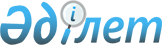 О внесении изменений в совместные постановления Правления Национального Банка Республики Казахстан от 21 декабря 2020 года № 151, Правления Агентства Республики Казахстан по регулированию и развитию финансового рынка от 22 декабря 2020 года № 125 и приказ Министра финансов Республики Казахстан от 22 декабря 2020 года № 1223 "Об утверждении Правил снятия субъектами предпринимательства наличных денег с банковских счетов"Совместные постановление Правления Национального Банка Республики Казахстан от 26 сентября 2023 года № 73, Правления Агентства Республики Казахстан по регулированию и развитию финансового рынка от 26 сентября 2023 года № 73 и приказ Заместителя Премьер-Министра - Министра финансов Республики Казахстан от 2 октября 2023 года № 1042. Зарегистрирован в Министерстве юстиции Республики Казахстан 6 октября 2023 года № 33514
      Правление Национального Банка Республики Казахстан, Правление Агентства Республики Казахстан по регулированию и развитию финансового рынка ПОСТАНОВЛЯЮТ, Заместитель Премьер-Министра – Министр финансов Республики Казахстан ПРИКАЗЫВАЕТ:
      1. Внести в совместные постановления Правления Национального Банка Республики Казахстан от 21 декабря 2020 года № 151, Правления Агентства Республики Казахстан по регулированию и развитию финансового рынка от 22 декабря 2020 года № 125 и приказ Министра финансов Республики Казахстан от 22 декабря 2020 года № 1223 "Об утверждении Правил снятия субъектами предпринимательства наличных денег с банковских счетов" (зарегистрировано в Реестре государственной регистрации нормативных правовых актов под № 21885) следующие изменения:
      преамбулу изложить в следующей редакции:
      "В соответствии с подпунктом 20) части первой статьи 24 Кодекса Республики Казахстан "О налогах и других обязательных платежах в бюджет" (Налоговый кодекс), подпунктом 10-2) части второй статьи 15 Закона Республики Казахстан "О Национальном Банке Республики Казахстан", подпунктом 18-1) части второй статьи 6-5 Закона Республики Казахстан "О государственном регулировании, контроле и надзоре финансового рынка и финансовых организаций" и подпунктом 2) пункта 3 статьи 16 Закона Республики Казахстан "О государственной статистике" Правление Национального Банка Республики Казахстан, Правление Агентства Республики Казахстан по регулированию и развитию финансового рынка ПОСТАНОВЛЯЮТ, Министр финансов Республики Казахстан ПРИКАЗЫВАЕТ:";
      в Правилах снятия субъектами предпринимательства наличных денег с банковских счетов, утвержденных указанными совместными постановлениями и приказом:
      пункт 1 изложить в следующей редакции:
      "1. Настоящие Правила снятия субъектами предпринимательства наличных денег с банковских счетов (далее – Правила) разработаны в соответствии с Кодексом Республики Казахстан "О налогах и других обязательных платежах в бюджет" (Налоговый кодекс) (далее – Налоговый кодекс), Законами Республики Казахстан "О Национальном Банке Республики Казахстан" (далее – Закон о Национальном Банке), "О государственном регулировании, контроле и надзоре финансового рынка и финансовых организаций" и "О государственной статистике" и определяют порядок снятия субъектами предпринимательства наличных денег с банковских счетов, в том числе условия снятия субъектами предпринимательства наличных денег с банковских счетов сверх установленных предельных размеров, порядок представления в орган государственных доходов и уполномоченный орган сведений и информации о снятии субъектами предпринимательства наличных денег с банковских счетов сверх установленных предельных размеров, включая форму, перечень и сроки их представления.";
      пункт 3 изложить в следующей редакции:
      "3. Субъектами предпринимательства снятие наличных денег с банковских счетов осуществляется на основании заявок на снятие наличных денег с банковских счетов, поданных в банки второго уровня, филиалы банков-нерезидентов Республики Казахстан и организации, осуществляющие отдельные виды банковских операций, (далее – банки) в соответствии с Правилами осуществления кассовых операций и операций по инкассации банкнот, монет и ценностей в банках второго уровня, филиалах банков-нерезидентов Республики Казахстан, Национальном операторе почты и юридических лицах, исключительной деятельностью которых является инкассация банкнот, монет и ценностей, утвержденными постановлением Правления Национального Банка Республики Казахстан от 29 ноября 2019 года № 231, зарегистрированным в Реестре государственной регистрации нормативных правовых актов под № 19680.";
      пункт 6 изложить в следующей редакции:
      "6. Банк в срок не позднее 10:00 часов по времени города Астана рабочего дня, следующего за днем подачи субъектом предпринимательства заявки на снятие наличных денег с банковского счета, направляет в орган государственных доходов на бумажном носителе и (или) в электронном виде документы, подтверждающие цель снятия наличных денег с банковского счета, согласие на передачу сведений и (или) документов в орган государственных доходов, в том числе для целей осуществления обмена сведениями и (или) документами между органом государственных доходов и Национальным Банком Республики Казахстан в соответствии с пунктами 14 и 15 настоящих Правил, и заявку, которая содержит идентификационный номер субъекта предпринимательства и индивидуальный идентификационный номер уполномоченного представителя субъекта предпринимательства, подавшего заявку на снятие наличных денег с банковского счета.";
      приложение изложить в редакции согласно приложению к настоящим совместным постановлениям и приказу.
      2. Департаменту наличного денежного обращения Национального Банка Республики Казахстан (Адибаев А.С.) в установленном законодательством Республики Казахстан порядке обеспечить:
      1) совместно с Юридическим департаментом Национального Банка Республики Казахстан (Косбаев Н.К.) государственную регистрацию настоящих совместных постановлений и приказа в Министерстве юстиции Республики Казахстан;
      2) размещение настоящих совместных постановлений и приказа на официальном интернет-ресурсе Национального Банка Республики Казахстан после их официального опубликования;
      3) в течение десяти рабочих дней после государственной регистрации настоящих совместных постановлений и приказа представление в Юридический департамент Национального Банка Республики Казахстан сведений об исполнении мероприятия, предусмотренного подпунктом 2) настоящего пункта.
      3. Контроль за исполнением настоящих совместных постановлений и приказа возложить на заместителя Председателя Национального Банка Республики Казахстан Вагапова Д.В., Вице-министра финансов Республики Казахстан Биржанова Е.Е. и заместителя Председателя Агентства Республики Казахстан по регулированию и развитию финансового рынка Абдрахманова Н.А.
      4. Настоящие совместные постановления и приказ вводятся в действие по истечении десяти календарных дней после дня его первого официального опубликования.
      СОГЛАСОВАНОБюро национальной статистикиАгентство по стратегическомупланированию и реформамРеспублики Казахстан Форма, предназначенная для сбора административных данных
      Представляется: в Национальный Банк Республики Казахстан      Форма административных данных размещена на интернет-ресурсе: www.nationalbank.kz Сведения о размерах сумм снятия наличных денег с банковских счетов на сумму более 10 000 000 (десяти миллионов) тенге в совокупности, осуществленных в течение календарного месяца субъектами предпринимательства
      Индекс формы административных данных: СНД_СП_1Периодичность: ежемесячнаяОтчетный период: по состоянию на "___" ___________ 20 __ годаКруг лиц, представляющих информацию: банки второго уровня, филиалы банков-нерезидентов Республики Казахстан и организации, осуществляющие отдельные виды банковских операций Срок представления формы административных данных: ежемесячно, не позднее пятнадцатого числа месяца, следующего за отчетным месяцем
      Бизнес-идентификационный номер банка второго уровня, филиала банка-нерезидентаРеспублики Казахстан и организации, осуществляющей отдельные виды банковскихопераций: ____________________________________
      продолжение таблицы
      Продолжение таблицы
      Наименование ________________________________________Адрес _______________________________________________Телефон _____________________________________________Адрес электронной почты ______________________________Исполнитель ______________________________ ___________фамилия, имя и отчество (при его наличии) телефонГлавный бухгалтер или лицо, уполномоченное на подписание формы________________________________________ ____________фамилия, имя и отчество (при его наличии) подпись, телефонДата "____" ______________ 20 __ года Пояснение по заполнению формы административных данных
Сведения о размерах сумм снятия наличных денег с банковских счетов на сумму более 10 000 000 (десяти миллионов) тенге в совокупности, осуществленных в течение календарного месяца субъектами предпринимательства
(индекс – СНД_СП_1, периодичность – ежемесячная) Глава 1. Общие положения
      1. Настоящее пояснение (далее – Пояснение) определяет единые требования по заполнению формы административных данных "Сведения о размерах сумм снятия наличных денег с банковских счетов на сумму более 10 000 000 (десяти миллионов) тенге в совокупности, осуществленных в течение календарного месяца субъектами предпринимательства" (далее – Форма).
      2. Форма разработана в соответствии с подпунктом 69) части второй статьи 15 Закона Республики Казахстан "О Национальном Банке Республики Казахстан" (далее – Закон о Национальном Банке).
      3. Форма составляется ежемесячно банками второго уровня, филиалами банков-нерезидентов Республики Казахстан и организациями, осуществляющими отдельные виды банковских операций (далее – банки), по состоянию на первое число каждого месяца. Данные в Форме заполняются в тысячах тенге.
      4. Форма подписывается главным бухгалтером или лицом, уполномоченным на подписание Формы. Глава 2. Пояснение по заполнению Формы
      5. Форма заполняется на казахском или русском языках.
      6. Форма содержит информацию о размерах сумм снятия наличных денег с банковских счетов на сумму более 10 000 000 (десяти миллионов) тенге в совокупности, осуществленных в течение календарного месяца субъектами предпринимательства, в том числе в разрезе регионов.
      7. Все показатели являются обязательными для заполнения, если иное не оговорено в Пояснении к соответствующему показателю.
      8. В графе 1 указывается порядковый числовой номер сообщения по операциям субъектов предпринимательства, осуществивших снятие наличных денег с банковских счетов на общую сумму, превысившую 10 000 000 (десять миллионов) тенге в течение календарного месяца, информация о которой представляется в Национальный Банк Республики Казахстан. Порядковый номер операции, формируется в порядке возрастания, начиная с номера "1" в числовом формате.
      9. В графе 2 указывается бизнес-идентификационный номер (индивидуальный идентификационный номер) субъекта предпринимательства, осуществившего снятие наличных денег с банковских счетов на общую сумму, превысившую 10 000 000 (десять миллионов) тенге в течение календарного месяца.
      В случае подачи заявки на снятие наличных денег с банковского счета обособленным подразделением субъекта предпринимательства (филиал, представительство), указывается бизнес-идентификационный номер (индивидуальный идентификационный номер) его головного подразделения.
      10. В графе 3 указывается наименование субъекта предпринимательства, осуществившего снятие наличных денег с банковских счетов на общую сумму, превысившую 10 000 000 (десять миллионов) тенге в течение календарного месяца.
      В случае подачи заявки на снятие наличных денег с банковского счета обособленным подразделением субъекта предпринимательства (филиал, представительство), указывается наименование его головного подразделения.
      11. В графе 4 указывается код субъекта предпринимательства, осуществившего снятие наличных денег с банковских счетов на общую сумму, превысившую 10 000 000 (десять миллионов) тенге в течение календарного месяца:
      код 01 присваивается юридическим лицам, относящимся к субъектам малого предпринимательства, в том числе к субъектам микропредпринимательства;
      код 04 присваивается юридическим лицам, относящимся к субъектам среднего предпринимательства;
      код 07 присваивается юридическим лицам, относящимся к субъектам крупного предпринимательства;
      код 02 присваивается индивидуальным предпринимателям, относящимся к субъектам малого предпринимательства, в том числе к субъектам микропредпринимательства;
      код 05 присваивается индивидуальным предпринимателям, относящимся к субъектам среднего предпринимательства;
      код 08 присваивается индивидуальным предпринимателям, относящимся к субъектам крупного предпринимательства.
      12. В графе 5 указывается код общего классификатора экономической деятельности субъекта предпринимательства, осуществившего снятие наличных денег с банковских счетов на общую сумму, превысившую 10 000 000 (десять миллионов) тенге в течение календарного месяца.
      13. В графе 6 указывается предельный размер сумм снятия субъектами предпринимательства наличных денег с банковских счетов в соответствии с совместными постановлением Правления Национального Банка Республики Казахстан от 21 декабря 2020 года № 150 и приказом Министра национальной экономики Республики Казахстан от 23 декабря 2020 года № 95 "Об утверждении предельных размеров сумм снятия субъектами предпринимательства наличных денег с банковских счетов, а также субъектов предпринимательства, на которые не распространяется требование по снятию наличных денег с банковских счетов" (зарегистрировано в Реестре государственной регистрации нормативных правовых актов под № 21901).
      14. В графе 7 указывается общая фактическая сумма снятия наличных денег с банковских счетов субъекта предпринимательства, осуществившего снятие наличных денег с банковских счетов на общую сумму, превысившую 10 000 000 (десять миллионов) тенге в течение календарного месяца, включая наличную иностранную валюту (эквивалент в тенге по рыночному курсу банка на день проведения операции), наличные деньги, полученные субъектом предпринимательства с использованием корпоративных платежных карточек, в том числе с учетом обособленных подразделений субъекта предпринимательства (филиал, представительство). Сумма данной графы должна равняться сумме граф 9-25.
      15. В графе 8 указывается фактическая сумма снятия наличной иностранной валюты (эквивалент в тенге по рыночному курсу банка на день проведения операции) с банковских счетов субъекта предпринимательства, осуществившего снятие наличных денег с банковских счетов на общую сумму, превысившую 10 000 000 (десять миллионов) тенге в течение календарного месяца, в том числе с учетом обособленных подразделений субъекта предпринимательства (филиал, представительство).
      16. В графах 9-25 указываются фактические суммы снятия наличных денег с банковских счетов субъекта предпринимательства, осуществившего снятие наличных денег с банковских счетов на общую сумму, превысившую 10 000 000 (десять миллионов) тенге в течение календарного месяца, включая наличную иностранную валюту (эквивалент в тенге по рыночному курсу банка на день проведения операции), наличные деньги, полученные субъектом предпринимательства с использованием корпоративных платежных карточек, в том числе с учетом обособленных подразделений субъекта предпринимательства (филиал, представительство), в разрезе регионов.
					© 2012. РГП на ПХВ «Институт законодательства и правовой информации Республики Казахстан» Министерства юстиции Республики Казахстан
				
      Заместитель Премьер-Министра- Министр финансовРеспублики Казахстан

__________ Е. Жамаубаев

      Председатель АгентстваРеспублики Казахстанпо регулированию и развитиюфинансового рынка

__________ М. Абылкасымова

      Председатель Национального БанкаРеспублики Казахстан

__________ Т. Сулейменов
Приложение
к совместным постановлениям
и приказу
Заместитель Премьер-Министра
- Министр финансов
Республики Казахстан
от 2 октября 2023 года № 1042,
Правления Агентства
Республики Казахстан
по регулированию и развитию
финансового рынка
от 26 сентября 2023 года № 73
и Председатель Национального Банка
Республики Казахстан
от 26 сентября 2023 года № 73Приложение
к Правилам снятия субъектами
предпринимательства наличных
денег с банковских счетов,
утвержденным совместными
постановлениями Правления
Национального Банка
Республики Казахстан
от 21 декабря 2020 года № 151,
Правления Агентства
Республики Казахстан
по регулированию и развитию
финансового рынка
от 22 декабря 2020 года № 125
и приказом Министра финансов
Республики Казахстан
от 22 декабря 2020 года № 1223Форматысяч тенге
№№
Информация о клиенте банка, филиала банка-нерезидента Республики Казахстан, организации, осуществляющей отдельные виды банковских операций
Информация о клиенте банка, филиала банка-нерезидента Республики Казахстан, организации, осуществляющей отдельные виды банковских операций
Информация о клиенте банка, филиала банка-нерезидента Республики Казахстан, организации, осуществляющей отдельные виды банковских операций
Информация о клиенте банка, филиала банка-нерезидента Республики Казахстан, организации, осуществляющей отдельные виды банковских операций
Информация о клиенте банка, филиала банка-нерезидента Республики Казахстан, организации, осуществляющей отдельные виды банковских операций
Сумма снятия наличных денег за отчетный месяц
Сумма снятия наличных денег за отчетный месяц
Сумма снятия наличных денег за отчетный месяц
Сумма снятия наличных денег за отчетный месяц
Сумма снятия наличных денег за отчетный месяц
Сумма снятия наличных денег за отчетный месяц
Сумма снятия наличных денег за отчетный месяц
№№
Информация о клиенте банка, филиала банка-нерезидента Республики Казахстан, организации, осуществляющей отдельные виды банковских операций
Информация о клиенте банка, филиала банка-нерезидента Республики Казахстан, организации, осуществляющей отдельные виды банковских операций
Информация о клиенте банка, филиала банка-нерезидента Республики Казахстан, организации, осуществляющей отдельные виды банковских операций
Информация о клиенте банка, филиала банка-нерезидента Республики Казахстан, организации, осуществляющей отдельные виды банковских операций
Информация о клиенте банка, филиала банка-нерезидента Республики Казахстан, организации, осуществляющей отдельные виды банковских операций
Итоговая сумма снятия наличных денег
В том числе наличная иностранная валюта
В том числе по регионам
В том числе по регионам
В том числе по регионам
В том числе по регионам
В том числе по регионам
№№
Бизнес-идентификационный номер/Индивидуальный идентификационный номер
Наименование
Код субъекта предпринимательства
Код общего классификатора экономической деятельности
Предельный размер сумм снятия наличных денег с банковского счета
Итоговая сумма снятия наличных денег
В том числе наличная иностранная валюта
город Астана
город Алматы
город Шымкент
Акмолинская область
Актюбинская область
1
2
3
4
5
6
7
8
9
10
11
12
13
Сумма снятия наличных денег за отчетный месяц
Сумма снятия наличных денег за отчетный месяц
Сумма снятия наличных денег за отчетный месяц
Сумма снятия наличных денег за отчетный месяц
Сумма снятия наличных денег за отчетный месяц
Сумма снятия наличных денег за отчетный месяц
Сумма снятия наличных денег за отчетный месяц
Сумма снятия наличных денег за отчетный месяц
В том числе по регионам
В том числе по регионам
В том числе по регионам
В том числе по регионам
В том числе по регионам
В том числе по регионам
В том числе по регионам
В том числе по регионам
Алматинская область
Атырауская область
Восточно-Казахстанская область
Жамбылская область
Западно-Казахстанская область
Карагандинская область
Костанайская область
Кызылординская область
14
15
16
17
18
19
20
21
Сумма снятия наличных денег за отчетный месяц
Сумма снятия наличных денег за отчетный месяц
Сумма снятия наличных денег за отчетный месяц
Сумма снятия наличных денег за отчетный месяц
Сумма снятия наличных денег за отчетный месяц
Сумма снятия наличных денег за отчетный месяц
Сумма снятия наличных денег за отчетный месяц
В том числе по регионам
В том числе по регионам
В том числе по регионам
В том числе по регионам
В том числе по регионам
В том числе по регионам
В том числе по регионам
Мангистауская область
Павлодарская область
Северо-Казахстанская область
Туркестанская область
Область Абай
Область Жетісу
Область Ұлытау
22
23
24
25
26
27
28Приложение
к форме Сведений о размерах
сумм снятия наличных денег
с банковских счетов на сумму
более 10 000 000
(десяти миллионов) тенге
в совокупности, осуществленных
в течение календарного месяца
субъектами предпринимательства